Русский языкПовторение темы: Деепричастия.Выполнить упражнение 214.Образуйте от данных глаголов: 1) 3-е лице единственного числа изъявительного наклонения; 2) страдательные причастия настоящего или прошедшего времени; 3) деепричастия.Приготовлять – приготовляет – приготовленный (прош. вр.) – приготовляя.Располагать - Размолоть - Баловать - Предполагать - Удалить - Распечатать -Найти -Восстанавливать - Привязать - Вырастить - Увидеть - Принести - Пересадить –Срок сдачи – до 14 мая.ФизикаПрочитать § 61, ответить устно на ?? после параграфа. Записать в тетрадь дату, переписать или распечатать конспект.Блоки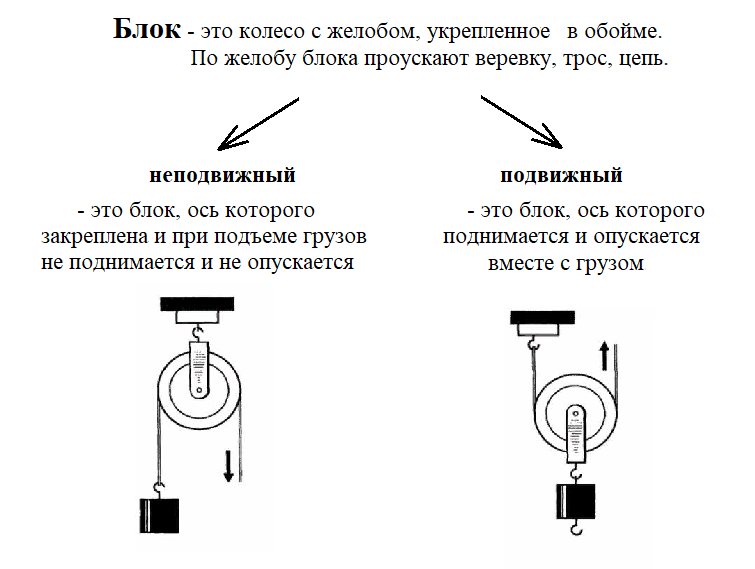            Не дает выигрыша в силе.                  Дает выигрыш в силе в 2 раза!  Изменяет направление действия силы!                                                                                    Система блоков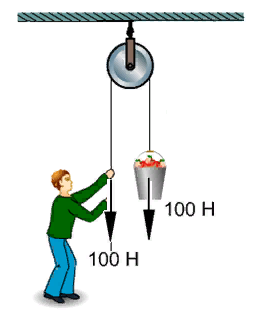 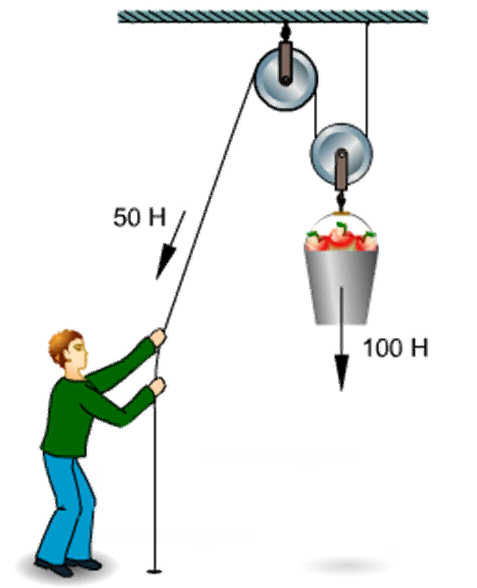 ИсторияАнглийский языкПосмотреть видеоурок по ссылке. Прочитать теорию после видеоурока. Проработать лексику в разделе «слова и выражения» (слушать и повторять вслух). Проработать фразы в разделе «ознакомиться с фразами»Выполнить упражнение, сделать скриншот/любое фото с последним предложением и «задание завершено».!!! ПРИДУМАТЬ И НАПИСАТЬ 7 ПРИМЕРОВ СО СЛОВАМИ ИЗ РАЗДЕЛА «СЛОВА И ВЫРАЖЕНИЯ» И МОДАЛЬНЫМИ ГЛАГОЛАМИ. БЕЗ ЭТОГО ЗАДАНИЯ ЗА УРОК В ЖУРНАЛЕ БУДЕТ ОЦЕНКА «2».  Присылать результаты ТОЛЬКО на электронную почту 79193773311@mail.ru или на общую почту школы. ОБЯЗАТЕЛЬНО в теме письма указывать: предмет, фамилию, имя и класс. https://puzzle-english.com/exercise/modal-verb-should-must-have-toАлгебраТема: Умножение и деление  алгебраических дробей.ГеометрияТема: Некоторые свойства прямоугольных треугольников.Русская православная церковь в XVII веке. Реформа патриарха Никона и Раскол.Интернет-урок:https://www.youtube.com/watch?v=5I_T-Dy7nToПросмотреть интернет-урок. Прочитать учебник:История России. 7 класс. Учебное пособие под ред. Торкунова А.В., Часть 2, §24, Стр. 75-81.Изучить карту на Стр. Повторить и выписать в тетрадь термины под рубрикой «Запоминаем новые слова» на Стр. 9, 20, 29, 37, 44, 57, 67, 74, 80-81.Письменно (не более 2 тетрадных страниц!) ответить на вопросы в конце §24 (рубрика «Вопросы и задания для работы с текстом параграфа», Стр. 80):- на вопрос №1 отвечает Чувиров; - на вопрос №2 отвечает Коуров;- на вопрос №4 отвечает Черепанов;- на вопрос №5 отвечает Карпей.Отправить оба задания в файле Word или сфотографированные тетради до 18 мая на проверку учителю по Скайпу или электронной почте: blinovivan@bk.ruПросмотреть видео урокhttps://youtu.be/PfYmn7eOEWMУпражнения из учебника§27, № 481-484,486(нечет)Решение по готовым чертежам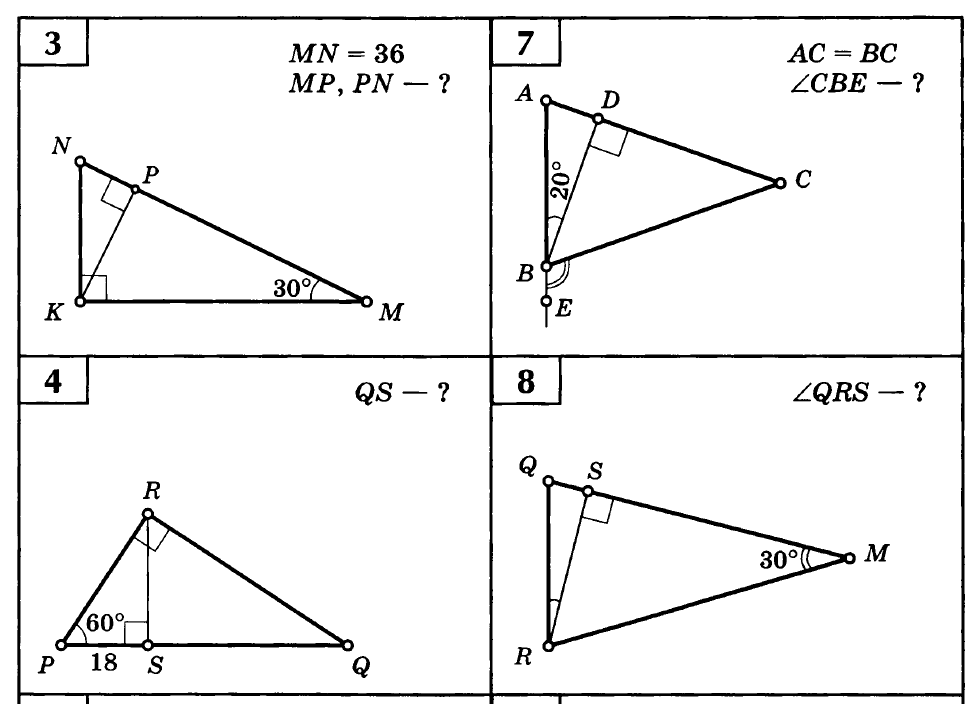 Упражнения изучебника№257